TISKOVÁ ZPRÁVA ZE DNE 5. 9. 2022/ 14:15 HODIN----------------------------------------------------------------------Kuchyně teplické nemocnice kvůli malování dočasně omezí teplá jídla, studená obohatí o ovoce a zeleninuKrajská zdravotní, a.s. – Nemocnice Teplice, o.z., informuje všechny, kdo využívají služby zdejšího stravovacího provozu, o dočasném omezení možnosti přípravy teplých jídel, a to v září na dobu jednoho pracovního týdne. Důvodem je plánované vymalování nemocniční kuchyně. „V termínu 8. – 13. září bude probíhat plánované komplexní malování nemocniční kuchyně. V tuto dobu nebude možné vařit teplá jídla. Stravování pacientů tudíž bude zajištěno studenou kuchyní, obohacenou o ovoce a zeleninu, dle možností jednotlivých diet. Za způsobené komplikace se omlouváme,“ uvedla Mgr. Kateřina Vágnerová, hlavní sestra Krajské zdravotní, a.s. – Nemocnice Teplice, o.z. 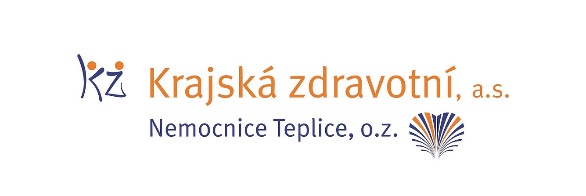 Zdroj: info@kzcr.eu